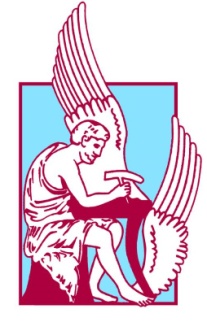 ΠΟΛΥΤΕΧΝΕΙΟ ΚΡΗΤΗΣΣχολή  Χημικών Μηχανικών και Μηχανικών Περιβάλλοντος, Πολυτεχνειούπολη, Χανιά 73100                              Πρόγραμμα Προπτυχιακών ΣπουδώνΑΙΤΗΣΗΤου/της 	αριθμ. μητρ.	κατοίκο	οδός	πόλη	Τ.Κ.	Τηλ. 	Ε-mail 	Χανιά, ……………20...Προς: τη Συνέλευση Τμήματος της Μονοτμηματικής Σχολής XHΜΗΠΕΡΠαρακαλώ όπως μου εγκριθεί η αλλαγή του θέματος της Διπλωματικής Εργασίας μου με παλαιό θέμα:«			:	»ως εξής:Θέμα: «			:	»Title:«				»Επισυνάπτω το πρότυπο του νέου θέματος της Διπλωματικής Εργασίας.Ο / Η  αιτών / ούσα……………………….